Katecheza                                           23. 06 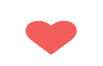 Temat; Z Jezusem na wakacje. Witam wszystkich uczniów kl. I. Niech będzie pochwalony Jezus Chrystus. 	Gdy się z kimś przyjaźnimy, lubimy spędzać z nim czas. Rozpoczynacie czas wakacji. Będziecie spotykać się z rodziną, przyjaciółmi i może poznacie nowe koleżanki i kolegów. Ale podczas wakacji także Pan Jezus bardzo chce spotkać się z wami. Gdzie podczas wakacji możemy spotkać Pana Jezusa? Co przypomina mi o miłości Pana Jezusa? Otwórz link   
https://biteable.com/watch/embed/wakacje-oglna-2621069?fbclid=IwAR02UncolpBnPFNWCPQDGkLyM4j-CbMD3X4aNZjMTvp4PproYQXInnaNy98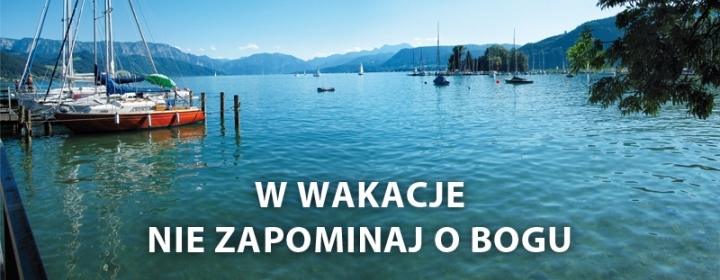 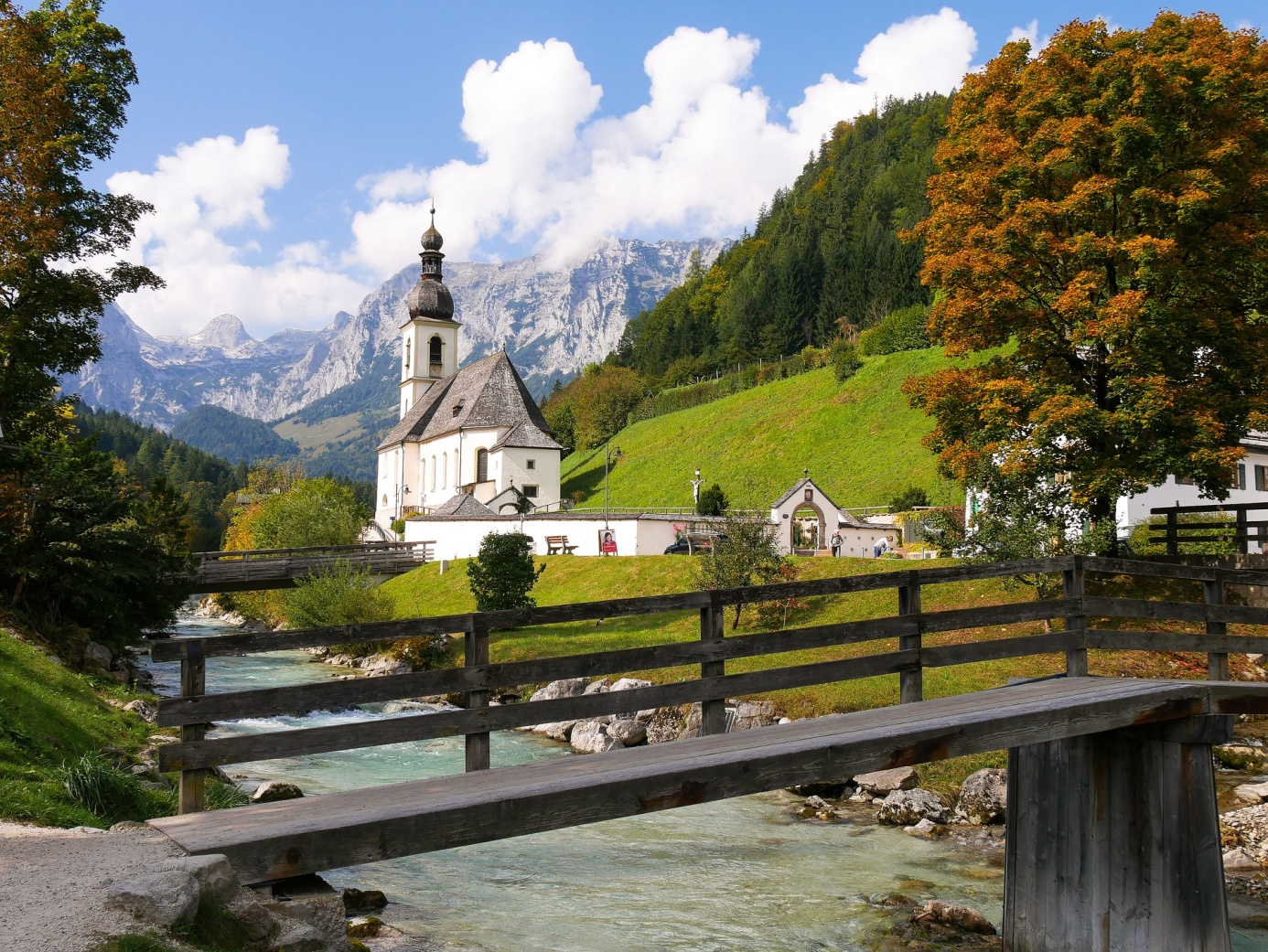 Życzę wam kochane dzieci wspaniałych wakacji, serdecznych spotkań w gronie rodzinnym, pięknych przeżyć i bezpiecznego powrotu do szkoły. Nie zapomnijcie o rozmowie z Panem Jezusem podczas modlitwy i uczestniczeniu we Mszy świętej niedzielnej. 